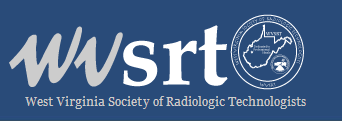 March 10, 2021WVSRT Members-This is an URGENT CALL TO ACTION to address new legislation introduced in the e West Virginia Legislature today proposing to terminate the West Virginia Medical Imaging and Radiation Therapy Board of Examiners.   HB 3034 would have an important negative impact for every Imaging Professional as well as the safety of the patients we serve.   The main sponsors of the bill are Delegate Brandon Steele and Delegate Goeff Foster and a complete.  Following are the email addresses of each Delegate assigned to the House Government Organization Committee and a complete list can be found in the “Laws and Legislation” tab:Brandon.steele@wvhouse.govGeoff.Foster@wvhouse.govPhillip.Diserio@wvhouse.govJim.Barach@wvhouse.govTrenton.Barnhart@wvhouse.govJoshua.Booth@wvhouse.govRoger.Conley@wvhouse.govRoy.Cooper@wvhouse.govMark.Dean@wvhouse.govBarbaraf@wvhouse.govDon.Forsht@wvhouse.govDanny.Hamrick@wvhouse.govEvan.Hansen@wvhouse.govJosh.Holstein@wvhouse.govDean.Jeffries@wvhouse.govShannon.Kimes@wvhouse.govCarl.Martin@wvhouse.govMargitta.Mazzocchi@wvhouse.govCharlie.Reynolds@wvhouse.govDoug.Skaff@wvhouse.govDoug.Smith@wvhouse.govTerri.Sypolt@wvhouse.govEvan.Worrell@wvhouse.govKayla.Young@wvhouse.govWe urge you to take immediate action to raise your voice by contacting the West Virginia Delegate(s) for your district to voice opposition to HB 3034.  